ИВАНОВСКАЯ ОБЛАСТЬ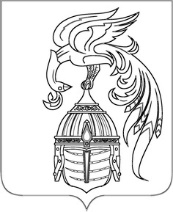 АДМИНИСТРАЦИЯ ЮЖСКОГО МУНИЦИПАЛЬНОГО РАЙОНАПОСТАНОВЛЕНИЕот __________________ №________-пг. ЮжаО внесении изменений в административный регламент предоставления муниципальной услуги «Реализация основных общеобразовательных программ дошкольного образования», утвержденный постановлением Администрации Южского муниципального района от 09.03.2023 №203-п «Об утверждении административного регламента предоставления муниципальной услуги «Реализация основных общеобразовательных программ дошкольного образования» В соответствии с Федеральным законом от 06.10.2003 № 131-ФЗ «Об общих принципах организации местного самоуправления в Российской Федерации», Федеральным законом от 27.07.2010 № 210-ФЗ «Об организации предоставления государственных и муниципальных услуг», Федеральным законом от 29.12.2012 № 273-ФЗ «Об образовании в Российской Федерации», Уставом Южского муниципального района, в целях повышения качества и доступности предоставляемых муниципальных услуг, Администрация Южского муниципального района 
п о с т а н о в л я е т :Внести изменения в Административный регламент предоставления муниципальной услуги «Реализация основных общеобразовательных программ дошкольного образования», утвержденный постановлением Администрации Южского муниципального района от 09.03.2023 №203-п «Об утверждении административного регламента предоставления муниципальной услуги «Реализация основных общеобразовательных программ дошкольного образования» (далее Регламент): пункт 14. Регламента дополнить пунктом 14.2. следующего содержания:«14.2. Максимальный срок ожидания в очереди при подаче запроса о предоставлении муниципальной услуги и при получении результата предоставления муниципальной услуги составляет не более 15 минут».2. Опубликовать настоящее постановление в официальном издании «Правовой Вестник Южского муниципального района» и разместить на официальном сайте Южского муниципального района в информационно -телекоммуникационной сети Интернет.3. Настоящее постановление вступает в силу после официального опубликования.Глава Южского муниципального района                            В.И. Оврашко